Информация об организациях, оказывающих консультационную помощь родителям (законным представителям) в Нижегородской областиЕсли вы испытываете трудности в общении, обучении , воспитании вашего ребенка и не знаете, что делать ик кому обратиться за помощью…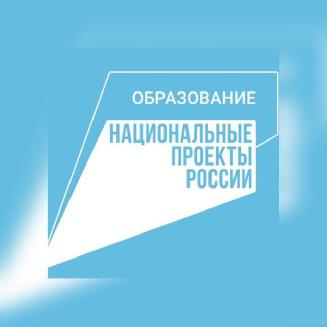 ФЕДЕРАЛЬНЫЙ ПРОЕКТ«ПОДДЕРЖКА СЕМЕЙ, ИМЕЮЩИХ ДЕТЕЙ»БЕСПЛАТНЫЕИНДИВИДУАЛЬНЫЕ КОНСУЛЬТАЦИИдля родителейПЕДАГОГА-ПСИХОЛОГА, ЛОГОПЕДА, ДЕФЕКТОЛОГА, СОЦИАЛЬНОГО ПЕДАГОГА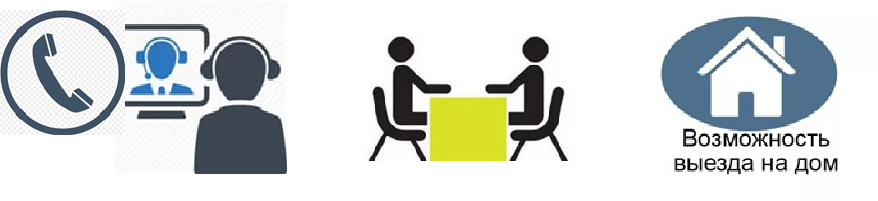 По телефону и	ОчноонлайнВЫ МОЖЕТЕ ОБРАТИТЬСЯ ЗА КОНСУЛЬТАЦИЕЙ ПО СЛЕДУЮЩИМ ВОПРОСАМ: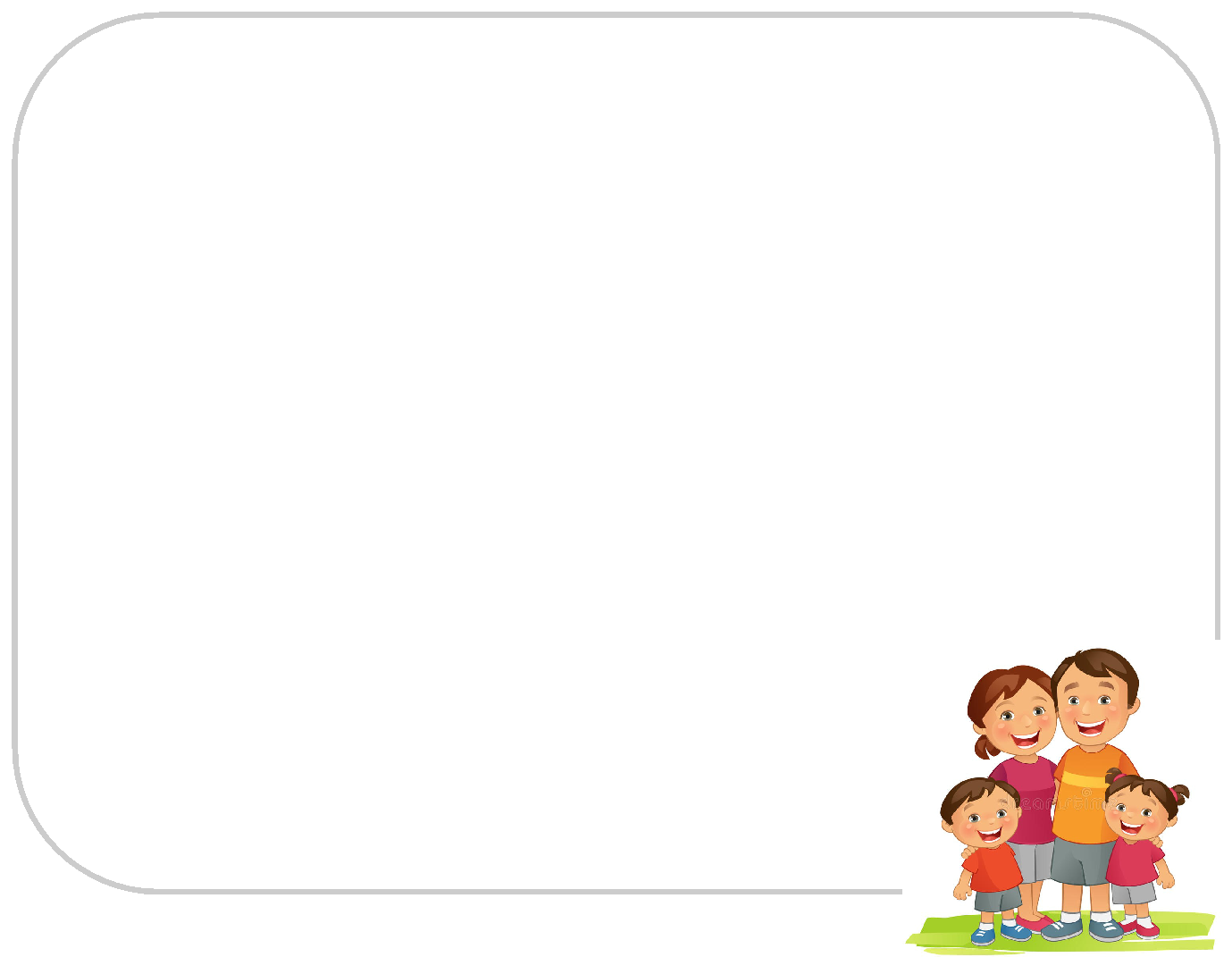 трудности в обучении и развитии детей речевые нарушения детско-родительские отношениятрудности в вопросах воспитания, адаптации , поведения, социализации детейпсихологическая подготовка к школьным испытаниям (ЕГЭ, контрольные, ВПР)ранний возраст (от 0 до 3 лет)особенности поведения и эмоционального состояния (тревожность, конфликты, гиперактивность) и другоеособенности дистанционного обучения№Организация -участникОрганизация -участникОрганизация -участникСсылка на запись (наСсылка на запись (наСсылка на запись (наСсылка на запись (наСсылка на запись (наСсылка на запись (наСсылка на запись (наСсылка на запись (наСсылка на запись (наСсылка на запись (наСсылка на запись (наТелефонпроекта «Поддержкапроекта «Поддержкапроекта «Поддержкаконсультацию)консультацию)консультацию)консультацию)консультацию)консультацию)консультацию)консультацию)консультацию)консультацию)семей, имеющих детей»семей, имеющих детей»семей, имеющих детей»1.1ГБУДО НО «Центр1ГБУДО НО «Центр1ГБУДО НО «Центрhttp://cppmsp52.ru/zahttp://cppmsp52.ru/zahttp://cppmsp52.ru/zahttp://cppmsp52.ru/zahttp://cppmsp52.ru/zahttp://cppmsp52.ru/zahttp://cppmsp52.ru/zahttp://cppmsp52.ru/zahttp://cppmsp52.ru/zahttp://cppmsp52.ru/za8(831) 215-04-67психолого-психолого-yavka-yavka-yavka-yavka-yavka-yavka-yavka-yavka-yavka-yavka-педагогической,педагогической,педагогической,nabesplatnuyukonsultaciynabesplatnuyukonsultaciynabesplatnuyukonsultaciynabesplatnuyukonsultaciynabesplatnuyukonsultaciynabesplatnuyukonsultaciynabesplatnuyukonsultaciynabesplatnuyukonsultaciynabesplatnuyukonsultaciynabesplatnuyukonsultaciyмедицинской имедицинской имедицинской иuuuuuuuuuuсоциальной помощи»социальной помощи»социальной помощи»2.МБУ ДО «ЦентрМБУ ДО «ЦентрМБУ ДО «Центрhttps://ппмс.рф/fp_pshttps://ппмс.рф/fp_pshttps://ппмс.рф/fp_pshttps://ппмс.рф/fp_pshttps://ппмс.рф/fp_pshttps://ппмс.рф/fp_pshttps://ппмс.рф/fp_pshttps://ппмс.рф/fp_pshttps://ппмс.рф/fp_pshttps://ппмс.рф/fp_ps8(8313)26-02-11психолого-психолого-id/roditelyam/id/roditelyam/id/roditelyam/id/roditelyam/id/roditelyam/id/roditelyam/id/roditelyam/id/roditelyam/id/roditelyam/id/roditelyam/8-991-192-05-80педагогической,педагогической,педагогической,медицинской имедицинской имедицинской исоциальнойсоциальнойпомощи», г.о.г.помощи», г.о.г.помощи», г.о.г.ДзержинскДзержинск3.МБУДО«Центрhttps://docs.google.cohttps://docs.google.cohttps://docs.google.cohttps://docs.google.cohttps://docs.google.cohttps://docs.google.cohttps://docs.google.cohttps://docs.google.cohttps://docs.google.cohttps://docs.google.co8(83159)48480психолого-психолого-m/forms/d/1Z__lycLm/forms/d/1Z__lycLm/forms/d/1Z__lycLm/forms/d/1Z__lycLm/forms/d/1Z__lycLm/forms/d/1Z__lycLm/forms/d/1Z__lycLm/forms/d/1Z__lycLm/forms/d/1Z__lycLm/forms/d/1Z__lycLпедагогической,педагогической,педагогической,FnV_g6KIazOAL5pFnV_g6KIazOAL5pFnV_g6KIazOAL5pFnV_g6KIazOAL5pFnV_g6KIazOAL5pFnV_g6KIazOAL5pFnV_g6KIazOAL5pFnV_g6KIazOAL5pFnV_g6KIazOAL5pFnV_g6KIazOAL5pмедицинскоймедицинскойиTejlqPO9qXcU6YPLTejlqPO9qXcU6YPLTejlqPO9qXcU6YPLTejlqPO9qXcU6YPLTejlqPO9qXcU6YPLTejlqPO9qXcU6YPLTejlqPO9qXcU6YPLTejlqPO9qXcU6YPLTejlqPO9qXcU6YPLTejlqPO9qXcU6YPLсоциальнойсоциальнойпомощи»,qjpcs/viewform?edit_qjpcs/viewform?edit_qjpcs/viewform?edit_qjpcs/viewform?edit_qjpcs/viewform?edit_qjpcs/viewform?edit_qjpcs/viewform?edit_qjpcs/viewform?edit_qjpcs/viewform?edit_qjpcs/viewform?edit_г.о.г. Борrequested=truerequested=truerequested=truerequested=truerequested=truerequested=truerequested=truerequested=truerequested=truerequested=truerequested=truerequested=truerequested=truerequested=truerequested=truerequested=truerequested=truerequested=truerequested=truerequested=true4.МБУ ДО «Центр детскогоМБУ ДО «Центр детскогоМБУ ДО «Центр детскогоhttps://docs.google.cohttps://docs.google.cohttps://docs.google.cohttps://docs.google.cohttps://docs.google.cohttps://docs.google.cohttps://docs.google.cohttps://docs.google.co8(3191) 55916творчества»творчества»г. Сергачm/forms/d/1AlDzf1Jym/forms/d/1AlDzf1Jym/forms/d/1AlDzf1Jym/forms/d/1AlDzf1Jym/forms/d/1AlDzf1Jym/forms/d/1AlDzf1Jym/forms/d/1AlDzf1Jym/forms/d/1AlDzf1Jym/forms/d/1AlDzf1JykNKc_GiZtQckJxAvkNKc_GiZtQckJxAvkNKc_GiZtQckJxAvkNKc_GiZtQckJxAvkNKc_GiZtQckJxAvMqSOy6YNjGh9XyiMqSOy6YNjGh9XyiMqSOy6YNjGh9XyiMqSOy6YNjGh9XyiMqSOy6YNjGh9XyiMqSOy6YNjGh9XyiJjzU/viewform?edit_rJjzU/viewform?edit_rJjzU/viewform?edit_rJjzU/viewform?edit_rJjzU/viewform?edit_rJjzU/viewform?edit_rJjzU/viewform?edit_requested=true5.Частное учреждениеЧастное учреждениеЧастное учреждениеhttps://docs.google.cohttps://docs.google.cohttps://docs.google.cohttps://docs.google.cohttps://docs.google.cohttps://docs.google.cohttps://docs.google.cohttps://docs.google.co8(831) 214-09-00дополнительногодополнительногодополнительногоm/forms/d/e/1FAIpQm/forms/d/e/1FAIpQm/forms/d/e/1FAIpQm/forms/d/e/1FAIpQm/forms/d/e/1FAIpQm/forms/d/e/1FAIpQm/forms/d/e/1FAIpQm/forms/d/e/1FAIpQm/forms/d/e/1FAIpQm/forms/d/e/1FAIpQ8908-164-88-30образования «СЕМА», г.образования «СЕМА», г.образования «СЕМА», г.LSek0bQ6dLUdJvhELSek0bQ6dLUdJvhELSek0bQ6dLUdJvhELSek0bQ6dLUdJvhELSek0bQ6dLUdJvhELSek0bQ6dLUdJvhELSek0bQ6dLUdJvhELSek0bQ6dLUdJvhELSek0bQ6dLUdJvhELSek0bQ6dLUdJvhEНижний НовгородНижний НовгородНижний Новгородr4vyfWGEPfaXDiOr4vyfWGEPfaXDiOr4vyfWGEPfaXDiOr4vyfWGEPfaXDiOr4vyfWGEPfaXDiOr4vyfWGEPfaXDiOK9CyiR_z1GWnl1UK9CyiR_z1GWnl1UK9CyiR_z1GWnl1UK9CyiR_z1GWnl1UK9CyiR_z1GWnl1UK9CyiR_z1GWnl1UK9CyiR_z1GWnl1UK9CyiR_z1GWnl1UK9CyiR_z1GWnl1UK9CyiR_z1GWnl1UAUSg/viewformAUSg/viewformAUSg/viewformAUSg/viewform6Частное дошкольноеЧастное дошкольноеhttps://forms.gle/TZ48(831) 217-0-100образовательноеxFMDLPAvGLgYe6учреждение «ЦентрДИВО», г. НижнийНовгород7.Общественнаяhttp://detisozvezdie.r8 (920) 046 48 22организация родителейорганизация родителейu/index/konsultatsii.h tmlдетей-инвалидов г.о.г.детей-инвалидов г.о.г.ВыксаНижегородской областиНижегородской области«Созвездие»8.Частноеhttps://kmgimntechsup.wi8(831)218-34-47общеобразовательноеобщеобразовательноеxsite.com/ mysiteучреждение религиознойучреждение религиознойорганизации«Нижегородская Епархия«Нижегородская ЕпархияРусской ПравославнойРусской ПравославнойЦеркви (московскийЦеркви (московскийПатриархат)»«Православная гимназия«Православная гимназияво имя Святых Кирилла иво имя Святых Кирилла иМефодияг. Нижнего Новгорода»г. Нижнего Новгорода»9.Нижегородскийhttp://druzhba-nn.ru/8(831)213-55-11региональныйобщественный фондобщественный фондсодействия и развитиясодействия и развитияспорта, образования испорта, образования имолодежной политикимолодежной политики«Дружба»10.ФГБОУ ВОhttps://mininuniver.ru8(903)608-02-28«Нижегородский/parentformгосударственныйпедагогическийуниверситетимениКозьмыМинина»